EAST   LANCS   ROAD   CLUB 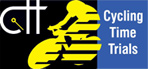 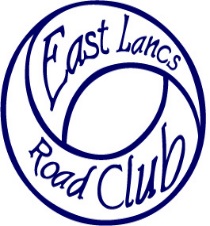   OPEN 25 MILE TIME TRIAL                THIS EVENT IS ROUND 12 OF THE CHESHIRE 	            	COURSES POINTS COMPETITIONPromoted for and on behalf of Cycling Time Trials under their Rules & RegulationsCommencing at 2:00 pm, on Saturday, 25th June 2016.PLEASE TAKE CARE TO READ ALL THE RIDER NOTES BELOW, INCLUDING IMPORTANT INSTRUCTIONS REGARDING THE EVENT HQ. Prize Values & AwardsOne rider one prize, except team prize. Rider Instructions: Numbers will be available at the HQ. You must sign on when collecting your number. Pin rear number low down and arm number on your Right shoulder. Risk Assessment document available at sign in.  The event HQ opens at 12:30pm. Signing-on will commence at 1:00 pm.Directions to Start:  From the HQ car park, Chapel lane to A50 turn right onto the A50 for 1.5 mile. Turn left onto Twemlow lane. Continue along Twemlow lane for a further 2 miles and turn left onto Goostrey lane. Continue on Goostey lane for 1 mile and turn right at St Lukes church into Church Bank, which becomes Blackden Lane.  Follow Blackden Lane to junction with Bomish Lane, where right and follow Bomish Lane to start. Total distance to start 6.5 miles please allow yourself enough time to get to the start Return to HQ.  Please take care when returning to the event HQ as there may still be competitors on the course. Warm-Up: Riders must not use any part of the course for warming up or on their way to the startEvent H.Q.There will be no access to the event HQ before 12:30pm.  Signing on will commence from 1:00pm. Course: J2/9 (25 Miles) START at a “JS2” mark in Bomish Lane (Jodrell Bank to Goostrey road), at a telegraph pole No 2approx. 300yds west of the A535.  Proceed East to the A535 where LEFT to join the A535. Follow A535 to CHELFORD ISLAND (2.169 miles).  Take the 2nd EXIT LEFT on the A537 to OLLERTON CROSS ROADS, where LEFT into Seven Sisters Lane (5.219 Miles).   Continue on Seven Sister Lane to A50, where LEFT.  Follow A50 to Cranage, where LEFT into Twemlow Lane (11.408 miles).  Follow Twemlow Lane to Twemlow Green, where LEFT onto A535.  Proceed on A535 to CHELFORD ISLAND (18.064 miles). Take the 2nd EXIT LEFT on the A537 to OLLERTON CROSS ROADS, where LEFT into Seven Sisters Lane (21.052 Miles).   Continue on Seven Sister Lane to A50, where LEFT.  Follow A50 to FINISH at a “JF2” mark opposite the right hand field gate post opposite and just before the entrance to the Mount Pleasant Nursing Home, approximately 500 yards past the cross roads after the Drovers Public House.Rider Notes:No parking at the start or finish. Riders must not stop at the finish but should continue on to the event headquarters, where times will be displayed.Riders must negotiate Chelford Island in a safe and sensible manner in accordance withCTT Reg. 20 and the rules of the road. Riders must be able to brake and stop at the island iftraffic conditions require this. Riders MUST NOT approach and encircle the island usingtri-bars. Remember - traffic on the island has priority over traffic (including riders) entering it.Any rider seen to be in breach of this regulation will be disqualified from the event and may be reported for further disciplinary action. Care At Road Junctions. Riders must exercise care at all junctions. Any competitor whose riding line causes him/her to cross the white line when approaching or leaving a junction will be liable to disqualification and may be reported to the District Committee for further disciplinary action.Riders must take extra care when exiting from Seven Sisters Lane onto the A50. Be aware that there is a double bend shortly after turning into Twemlow Lane at Cranage. Riders need to anticipate this and be prepared to negotiate it in a safe manner.In wet weather the metal covers and edges become a skid risk. Please take care.The Risk Assessment document will be available at Signing-On but we highly recommend reading this, in advance, on the CTT District website ( www.manchesterctt.org.uk ) – especially those riders who are not familiar with the course and it’s junctions (plus its ruts and potholes).At HQ we have the signing-on team, the catering team and the results board. Course: J2/9Event Secretary:Timekeepers: Ms. C. White & Mr. G. Lawrence.Jason CodlingStart:  Bomish Lane, approx. 300 yards from junction with the A535.36 Wyndale DriveEvent HQ:  Allostock Village Hall, Chapel lane, Allostock,          Knutsford, Cheshire. WA16 9LNFailsworthManchesterPlease do not rely on the post code alone for your sat nav M35 0PYTel: 0161 682 1557Mob: 07768 275210CategoryFirst SecondThirdFourthFifthSixthFastest Overall£35£30£25£22£20£18Fastest Lady Overall£35£30£25Junior£15£12Juvenile£15£12Vet 40 £15£12Vet 50 £15£12Vet 60£15£12Vet 70£15£12Lady V40 £15Lady V50 £15Team of 3£12 / riderIN THE INTERESTS OF YOUR OWN SAFETY, Cycling Time Trials and the event promoters strongly advise you to wear a HARD SHELL HELMET that meets an internationally accepted safety standard.In accordance with Regulation 15 ALL JUNIOR competitors must wear Protective Hard Shell Helmets.It is recommended that a working rear light, either flashing or constant, is fitted to the machine in a position visible to following road users and is active whilst the machine is in use.START SHEET East Lancs Road Club Open 25 MileTT Saturday 24TH JUNE 2017START SHEET East Lancs Road Club Open 25 MileTT Saturday 24TH JUNE 2017START SHEET East Lancs Road Club Open 25 MileTT Saturday 24TH JUNE 2017START SHEET East Lancs Road Club Open 25 MileTT Saturday 24TH JUNE 2017START SHEET East Lancs Road Club Open 25 MileTT Saturday 24TH JUNE 2017START SHEET East Lancs Road Club Open 25 MileTT Saturday 24TH JUNE 2017NumRider ClubCategoryStart Time5DavidIrelandEast Lancashire RCVeteran14:05:006JoeBrennanPro Vision Cycle Clothing Senior14:06:007SeanOfsarnieTeam WheelguruVeteran14:07:008AndyWoodSalford Cycling ClubVeteran14:08:009ChrisWarnerStone Wheelers CCVeteran14:09:0010AustinFoyFogarty Insurance Tri TeamSenior14:10:0011DavidSteeleLyme Racing ClubVeteran14:11:0012EmmaWalkerManchester Wheelers Senior14:12:0013MARKWILKINSONTeam WheelguruJunior14:13:0014RobbieHarcourtSalford Cycling ClubVeteran14:14:0015PaulJohnstone Preston CCVeteran14:15:0016JohnO'HareManchester Tri ClubVeteran14:16:0017TracyHampsonWarrington Triathlon ClubVeteran14:17:0018NaomiWrightManchester Tri ClubSenior14:18:0019AndyRobinsonVision Racing (Delamere Dairy/GRM Property Consultants/Swinnert)Veteran14:19:0020MikeBookerChester RCSenior14:20:0021ClaireHebblethwaiteKnutsford Tri ClubVeteran14:21:0022seanstaffordTeam WheelguruVeteran14:22:0023LeeHemmingsRochdale Tri ClubSenior14:23:0024SIMONPHILLIPSStockport Tri Club(2017)Veteran14:24:0025TristanPillingMiddleton CCJuvenile14:25:0026Paul JenningsLyme Racing ClubVeteran14:26:0027NiamhCoulterEast Lancashire RCJuvenile14:27:0028LynneSkellernMacclesfield WheelersVeteran14:28:0029RobinGreenRuncorn CCVeteran14:29:0030StephenTurnerWestmead Team 88Veteran14:30:0031JackMillarEast Lancashire RCJunior14:31:0032RichardCordinMatlock CCVeteran14:32:0033DanRobsonWeaver Valley CCVeteran14:33:0034MikeCotgreaveWestmead Team 88Veteran14:34:0035PatrickGouldMatlock CCVeteran14:35:0036RhiannaParkinsonSalford Cycling ClubSenior14:36:0037ShaunLeonardEast Lancashire RCVeteran14:37:0038PaulBassonABC CentrevilleVeteran14:38:0039StevehallThatto Cycles Racing TeamSenior14:39:0040MarkDonnellyBirkenhead North End CCVeteran14:40:0041MikeWilsonWarrington Road Club/Horton Light Engineering/RS CyclesportVeteran14:41:0042MichaelCOULTER East Lancashire RCVeteran14:42:0043MelStelfoxStretford Wheelers CCVeteran14:43:0044Tony PerrinStone Wheelers CCVeteran14:44:0045BenNorburyCongleton CCSenior14:45:0046RachelBattBuxton CC/Sett Valley CyclesSenior14:46:0047Richard SagarNorth Lancs RCSenior14:47:0048andrewgraceCrewe Clarion WhsVeteran14:48:0049JohnFlynnFrodsham WheelersVeteran14:49:0050StevenHankeyWarrington Road Club/Horton Light Engineering/RS CyclesportVeteran14:50:0051karenbaileyEast Lancashire RCVeteran14:51:0052DavidBunyanTeam WheelguruVeteran14:52:0053DavidBentleyEast Lancashire RCVeteran14:53:0054JamesRobinsonVision Racing (Delamere Dairy/GRM Property Consultants/Swinnert)Espoir14:54:0055PaulShallickerCoveryourcar.co.uk RTVeteran14:55:0056MatthewJacksonEast Lancashire RCSenior14:56:0057GavinLynchGlossop Kinder Velo Cycling ClubSenior14:57:0058RobertBathBlack Horse Velo CCVeteran14:58:0059RoyNieldEast Lancashire RCVeteran14:59:0060NigelWoodVision Racing (Delamere Dairy/GRM Property Consultants/Swinnert)Veteran15:00:0061DavidTrippierEast Lancashire RCVeteran15:01:0062AlexanderMollartPro Vision Cycle Clothing Veteran15:02:0063LizBattBuxton CC/Sett Valley CyclesVeteran15:03:0064JohnSpearmanSeamons CCVeteran15:04:0065DyfanEvansWrexham RCSenior15:05:0066Richard Longstaff Newcastle Racing Club Vekta VelosportVeteran15:06:0067BennJonesWeaver Valley CCVeteran15:07:0068BarryArmstrongSeamons CCVeteran15:08:0069MartinWigganSeamons CCVeteran15:09:0070JonWhitePro Vision Cycle Clothing Senior15:10:0071JohnLeachRossendale RCVeteran15:11:0072TeddyWeymanRapha Cycling ClubSenior15:12:0073JimStewartBuxton CC/Sett Valley CyclesSenior15:13:0074SimonHigginsLiverpool Century RCVeteran15:14:0075ChrisStandidgeTotal Tri TrainingSenior15:15:0076stephenlongdonStretford Wheelers CCVeteran15:16:0077NickHowlWarrington Road Club/Horton Light Engineering/RS CyclesportVeteran15:17:0078Alan Peter MeinhardtPro Vision Cycle Clothing Veteran15:18:0079PhilBrookeWills Wheels CCVeteran15:19:0080MostynBullockBuxton CC/Sett Valley CyclesVeteran15:20:0081IanCassonBirkenhead Victoria CCVeteran15:21:0082CraigSephtonWeaver Valley CCVeteran15:22:0083georgeAldridgeBirkenhead North End CCVeteran15:23:0084BradleyMurphyWills Wheels CCVeteran15:24:0085DanielShackletonABC CentrevilleVeteran15:25:0086JonBattBuxton CC/Sett Valley CyclesVeteran15:26:0087SimonWilliamsAshley Touring CCUnknown15:27:0088STEPHENWILKINSONTeam WheelguruVeteran15:28:0089SteffanNorthWills Wheels CCVeteran15:29:0090ChrisLeaBuxton CC/Sett Valley CyclesVeteran15:30:0091jamieevesWarrington Road Club/Horton Light Engineering/RS CyclesportSenior15:31:0092AndrewBurgessPro Vision Cycle Clothing Junior15:32:0093Claire Harrison Vision Racing (Delamere Dairy/GRM Property Consultants/Swinnert)Veteran15:33:0094DanielBurrowsWigan Whs CCVeteran15:34:0095RobinBrennanPreston CCVeteran15:35:0096IanRobertsThe Racing Chance FoundationVeteran15:36:0097SteveNichollsWrexham RCVeteran15:37:0098CliveWilkinsonBirkenhead North End CCVeteran15:38:0099PaulAshworthEast Lancashire RCSenior15:39:00100TomThornelyBuxton CC/Sett Valley CyclesSenior15:40:00101JoanneHarcourtStretford Wheelers CCVeteran15:41:00102AndyWhiteheadSeamons CCVeteran15:42:00103EdwardChiltonLiverpool Phoenix CC (Aintree)Espoir15:43:00104PhilGayesLeek Cyclists' ClubVeteran15:44:00105JohnMorganCoveryourcar.co.uk RTVeteran15:45:00106IanBracegirdleStretford Wheelers CCVeteran15:46:00107SimonWatsonBuxton CC/Sett Valley CyclesVeteran15:47:00108PaulDughanBuxton CC/Sett Valley CyclesVeteran15:48:00109StephenSladinCongleton CCVeteran15:49:00110MatIvingsBuxton CC/Sett Valley CyclesVeteran15:50:00111RonanO'CualainSeamons CCVeteran15:51:00112MarkBrownSeamons CCSenior15:52:00113JONDANCEABC CentrevilleVeteran15:53:00114Robert PollenAshley Touring CCSenior15:54:00115BenTrippierEast Lancashire RCEspoir15:55:00116DavidFoxWarrington Road Club/Horton Light Engineering/RS CyclesportVeteran15:56:00117MarkMaguireVision Racing (Delamere Dairy/GRM Property Consultants/Swinnert)Senior15:57:00118StevenDrewLeigh Premier Road ClubVeteran15:58:00119KevinCordenStone Wheelers CCSenior15:59:00120JosephDobsonManchester Bicycle ClubSenior16:00:00121PaulFurnessSeamons CCVeteran16:01:00122MarkNichollsPro Vision Cycle Clothing Veteran16:02:00123PaulBirkinBuxton CC/Sett Valley CyclesVeteran16:03:00124AndyGrayWills Wheels CCVeteran16:04:00125MarkTurnbullTORQ PerformanceVeteran16:05:00126Gary knowlesVC BeverleySenior16:06:00127NeilOliverNiteridersVeteran16:07:00128ScottWelsbyTotal Tri Training16:08:00129alistairstanwayWeaver Valley CCVeteran16:09:00130DavidCrawleyVelotik Racing TeamVeteran16:10:00